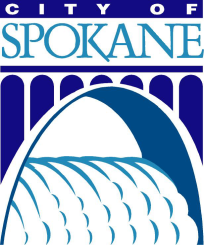 Application for Designation as a Warming Center(s)Deadline: September 30, 2018PROPOSAL SUBMITTED BY:AGENCY		ADDRESS	PHONE 			FAX			E-MAIL			SIGNATURE									Signature here will confirm compliance with all instructions, terms, and conditions of this Request for Proposals.Organizations who wish to be considered as a City of Spokane designated Warming Center must respond to the following questions in writing and meet all conditions and requirements as stated in the City of Spokane Request for Proposals Notice.  Submission of this application does not guarantee that an agency will be approved.  General InstructionsPlease complete a single narrative application for the proposal. If a proposal represents a partnership between multiple agencies, please list the name of the lead agency below and detail additional partners in question two of the Proposal Outline. Applications must be no greater than 10 pages in length. Proposal Name:  Lead Agency Name:  Amount Requested for Lead Agency:  Partner Agency Names (If Applicable):  Amount Requested for Partner Agencies (If Applicable):	
Proposal OutlineOutline the scope of work to be performed, including a detailed work plan, project timeline, and the services to be provided. Will you be partnering with one or more agencies on this project? If so, please list the other partner(s) involved, their roles, and how partnering will lead to better project results. 
Describe the experience of the key staff that will be administering this project. 
Please outline your timeline and plan for getting the Warming Center operational by November 1, 2018.
Capacity of proposed Warming Center (please fill in maximum persons, base occupancy A3 at 20 SF/person net area):
What population(s) will be served?  (Check all that apply)	 Individual Adult Men	 Individual Adult Women	 Couples Young Adults (18-24) Other, please specify:  If you are proposing to serve more than one population in one location please detail your plan to provide separate space for each population and adequate supervision.Relevant ExperienceHave you ever operated as a shelter?  (Please check the response that applies) No		 YesIf no, please explain your interest in operating a Warming Center and why your agency’s experience would be a good fit.If yes, please provide the following information:	Location: Type of shelter:	  Day	         Overnight           OtherCapacity:  	Date opened: Date closed: Please describe your experience working with people involved in the following life situations:Intimate partner/domestic violenceMental health issuesChemical dependency issuesPeople experiencing homelessnessLimit your response to half-page.Please describe the accessibility of the proposed Warming Center in relationship to the population you plan to serve. What steps are you taking to ensure it is low-barrier and accessible to this group? Is an incident log maintained?No		 YesDoes the organization have standardized incident reporting form and practices? If yes, please provide documentation. No		 YesThe staffing ratio for the facility will be (please complete the following):	 number of staff/volunteers per  number of personsThe facility will be staffed as follows (check all that apply): 
	1 person on site at all times with a current first aid certificate	1 person on site at all times with a current CPR certificate	There is a minimum of 2 staff/volunteers on-site at all times and a minimum of one trained staff, trained volunteer, or trained coordinator for every 20 clients 	Staffing model is different than those listed. A description of the proposed model (including the staffing pattern and training) is as follows: Does your organization have a training program for employees and volunteers?    No		 Yes (if yes, complete “a” through “g”)Does the training include information on appropriate referrals for (check all that apply): Coordinated Assessment Mental and Behavioral Health Substance Use / Chemical Dependency  Domestic Violence, Dating Violence, Stalking Medical Connections (including HIV/AIDS, STI, general care) Cultural, diversity, and/or sensitivity training
Please include a copy of the most recent training schedule/manual or documentation to support identified trainings above.Client confidentiality No 		  YesFirst-aid No		  YesFire and emergency procedures including the proper use of fire extinguishers No		  YesClient complaint and grievance procedures (please attach) No		  YesThe appropriate lines of authority within the Warming Center No		  YesHow will you provide the training?  One-on-one training to each new or transitioning staff member  Small group sessions  Other, please briefly explainWill staff be trained ahead of the November 1, 2018 start date?  No		  YesDoes your organization’s screening process for volunteers include a criminal background check?  No		 YesFire and safety procedures in place (check all that apply): Current annual fire inspection certificate (Please attach a copy) Fire exit diagram is posted next to exit in all rooms (Please attach a copy) Current staff training certification on fire extinguisher use Standard procedures and regular fire drills are practiced (Please attach a copy) Available First Aid kits will accommodate the maximum capacity of proposalMonitoring and EvaluationA Warming Center Policy Manual exists and includes the following items (check all that apply): First aid, fire, and emergency procedures A copy is provided to all volunteers Fire extinguisher use Phone locations, and instructions for dialing emergency numbers including 911 and poison control First aid kit location and procedure for accessing Client grievance policy Documentation of emergency procedures A plan for handling and procedures for documenting critical incidencesPlease provide a copy of the policies and procedures that will be used for this project, including any external/client-facing documents to be used.Have staff been trained on utilizing the Homeless Management Information System (HMIS)?   No		 YesAre you prepared to maintain HMIS records on a regular basis, including collection of data elements required by the City of Spokane (e.g. basic demographics, stays, etc.) and providing data quality reports by the 5th of each month during the project?  No		 YesBudget NarrativeThe budget template must have an accompanying budget narrative and justification that provides in detail the total amount for implementation of the program your organization is proposing. If multiple agencies will be partnering on this proposal, provide a cost breakdown of the expenses that will be incurred by each individual agency.The budget narrative should be laid out in the same format relative to the budget categories as provided in the budget template and provide information regarding the basis of estimate for each line item, including reference to sources used to substantiate the cost estimate (e.g. organization's policy, payroll document, and vendor quotes, etc.). If the budget includes indirect costs, please provide an explanation of the proposed indirect cost method. 
